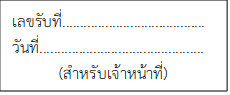 คำขอเปลี่ยนแปลงประเภทวิสาหกิจเพื่อสังคมเขียนที่...........................................................วันที่............เดือน.......................พ.ศ..............เรียน ผู้อำนวยการสำนักงานวิสาหกิจเพื่อสังคม	ข้าพเจ้า................................................................ผู้มีอำนาจผูกพันหรือผู้มีอำนาจทำการแทนนิติบุคคล/หรือผู้รับมอบอำนาจให้กระทำการแทนวิสาหกิจเพื่อสังคม (ระบุชื่อ)......................................................................ประเภท ประสงค์จะแบ่งปันกำไรให้แก่ผู้เป็นหุ้นส่วนหรือผู้ถือหุ้น 	       ไม่ประสงค์จะแบ่งปันกำไรให้แก่ผู้เป็นหุ้นส่วนหรือผู้ถือหุ้นตามใบสำคัญแสดงการจดทะเบียนของวิสาหกิจเพื่อสังคมเลขที่.....................................ลงวันที่................................... จดทะเบียนเป็นนิติบุคคลประเภท.................................................ตามหนังสือรับรองการ
จดทะเบียนเลขที่...........................วันที่.....................................ที่ตั้งสำนักงานใหญ่เลขที่....................................ถนน.................................แขวง/ตำบล.............................................เขต/อำเภอ......................................จังหวัด.......................รหัสไปรษณีย์.............................หมายเลขโทรศัพท์......................................โทรสาร...........................................e-mail…………………………......…………เว็บไซต์..................................................โทรศัพท์เคลื่อนที่ของผู้ยื่นคำขอ..................................................มีความประสงค์ให้สำนักงานส่งเสริมวิสาหกิจเพื่อสังคมเปลี่ยนแปลงประเภทของวิสาหกิจเพื่อสังคมที่ได้จดทะเบียนไว้ ดังนี้ เปลี่ยนจากประเภทประสงค์จะแบ่งปันกำไรเป็นประเภทไม่ประสงค์จะแบ่งปันกำไรเปลี่ยนจากประเภทไม่ประสงค์จะแบ่งปันกำไรเป็นประเภทประสงค์จะแบ่งปันกำไรโดยได้แนบหลักฐานประกอบการพิจารณาพร้อมนี้   (แนบตามกรณีที่ต้องการเปลี่ยน)กรณีเปลี่ยนจากประเภทประสงค์จะแบ่งปันกำไรเป็นประเภทไม่ประสงค์จะแบ่งปันกำไรหนังสือรับรองการจดทะเบียนนิติบุคคล ที่มีการเปลี่ยนแปลงไปจากที่ได้จดทะเบียนไว้แล้ว หนังสือบริคณห์สนธิ (ถ้ามี) ที่มีการเปลี่ยนแปลงไปจากที่ได้จดทะเบียนไว้ชื่อหุ้นส่วน กรรมการ และผู้ถือหุ้นของนิติบุคคลตั้งแต่ร้อยละ ๒๕ ขึ้นไป กรณีที่มีการเปลี่ยนแปลงไปจากที่เคยยื่นขอจดทะเบียนไว้แล้ว (       รับรองว่าไม่มีการเปลี่ยนแปลง) ชื่อและที่อยู่ของผู้มีอำนาจทำการแทนนิติบุคคลหนังสือมอบอำนาจให้กระทำการแทนผู้มีอำนาจที่ปิดอากรแสตมป์บริบูรณ์ (ถ้ามี) พร้อมสำเนาบัตรประชาชนของผู้มอบอำนาจที่รับรองสำเนาถูกต้อง และบัตรประชาชนฉบับจริงของผู้รับมอบอำนาจสำเนามติของที่ประชุมใหญ่ผู้ถือหุ้นของบริษัท ข้อตกลงของผู้เป็นหุ้นส่วนทุกคนของห้างหุ้นส่วนนิติบุคคล หรือมติของคณะกรรมการของนิติบุคคลอื่น ที่มีมติหรือข้อตกลงให้เปลี่ยนแปลงประเภทของวิสาหกิจ
เพื่อสังคมเป็นประเภทไม่ประสงค์จะแบ่งปันกำไรให้แก่ผู้เป็นหุ้นส่วนหรือผู้ถือหุ้น สำเนาใบอนุญาตประกอบกิจการในกรณีเป็นกิจการที่ต้องได้รับใบอนุญาตประกอบกิจการตามกฎหมาย (ถ้ามี) ที่ยังมีผลบังคับใช้อยู่กรณีเปลี่ยนจากประเภทไม่ประสงค์จะแบ่งปันกำไรเป็นประเภทประสงค์จะแบ่งปันกำไรหนังสือรับรองการจดทะเบียนนิติบุคคล ที่มีการเปลี่ยนแปลงไปจากที่ได้จดทะเบียนไว้แล้ว หนังสือบริคณห์สนธิ (ถ้ามี) ที่มีการเปลี่ยนแปลงไปจากที่ได้จดทะเบียนไว้แล้ว ชื่อหุ้นส่วน กรรมการ และผู้ถือหุ้นของนิติบุคคลตั้งแต่ร้อยละ ๒๕ ขึ้นไป กรณีที่มีการเปลี่ยนแปลงไปจากที่เคยยื่นขอจดทะเบียนไว้แล้ว (        รับรองว่าไม่มีการเปลี่ยนแปลง )ชื่อและที่อยู่ของผู้มีอำนาจทำการแทนนิติบุคคลหนังสือมอบอำนาจให้กระทำการแทนผู้มีอำนาจที่ปิดอากรแสตมป์บริบูรณ์ (ถ้ามี) พร้อมสำเนาบัตรประชาชนของผู้มอบอำนาจที่รับรองสำเนาถูกต้อง และบัตรประชาชนฉบับจริงของผู้รับมอบอำนาจสำเนามติของที่ประชุมใหญ่ผู้ถือหุ้นของบริษัท ข้อตกลงของผู้เป็นหุ้นส่วนทุกคนของห้างหุ้นส่วนนิติบุคคล หรือมติของคณะกรรมการของนิติบุคคลอื่น ที่มีมติหรือข้อตกลงให้เปลี่ยนแปลงประเภทของวิสาหกิจ
เพื่อสังคมเป็นประเภทที่ประสงค์จะแบ่งปันกำไรให้แก่ผู้เป็นหุ้นส่วนหรือผู้ถือหุ้น สำเนาใบอนุญาตประกอบกิจการในกรณีเป็นกิจการที่ต้องได้รับใบอนุญาตประกอบกิจการตามกฎหมาย (ถ้ามี) ที่ยังมีผลบังคับใช้อยู่งบการเงินย้อนหลังอย่างน้อยหนึ่งปี ตารางสรุปแสดงการมีรายได้ไม่น้อยกว่าร้อยละห้าสิบมาจากการจำหน่ายสินค้าหรือการบริการ และรายละเอียดการนำผลกำไรไปใช้ (จากงบการเงินปีล่าสุด) (แนบท้ายคำขอ)คำชี้แจง เหตุผลความจำเป็นในการขอเปลี่ยนแปลงประเภทวิสาหกิจเพื่อสังคมข้าพเจ้าขอรับรองว่าข้อความข้างต้น พร้อมหลักฐานเอกสารที่แนบมาทั้งหมดเป็นความจริงทุกประการ(ลงชื่อ)  ........................................................(.............................................)ตำแหน่ง..........................................................ผู้มีอำนาจผูกพันหรือกระทำการแทนนิติบุคคลหรือผู้รับมอบอำนาจ